3Вектор ускорения при равномерном движении точки по окружностипостоянен по модулю и по направлениюравен нулюпостоянен по модулю, но непрерывно изменяется по направлениюпостоянен по направлению, но непрерывно изменяется по модулюВектор ускорения при равномерном движении точки по окружностипостоянен по модулю и по направлениюравен нулюпостоянен по модулю, но непрерывно изменяется по направлениюпостоянен по направлению, но непрерывно изменяется по модулюВектор ускорения при равномерном движении точки по окружностипостоянен по модулю и по направлениюравен нулюпостоянен по модулю, но непрерывно изменяется по направлениюпостоянен по направлению, но непрерывно изменяется по модулюВектор ускорения при равномерном движении точки по окружностипостоянен по модулю и по направлениюравен нулюпостоянен по модулю, но непрерывно изменяется по направлениюпостоянен по направлению, но непрерывно изменяется по модулюВектор ускорения при равномерном движении точки по окружностипостоянен по модулю и по направлениюравен нулюпостоянен по модулю, но непрерывно изменяется по направлениюпостоянен по направлению, но непрерывно изменяется по модулю4Какая   из   физических   величин   не   изменяется   при  равномерном движении по окружности?Перемещение Ускорение Скорость Все перечисленные выше величины изменяютсяКакая   из   физических   величин   не   изменяется   при  равномерном движении по окружности?Перемещение Ускорение Скорость Все перечисленные выше величины изменяютсяКакая   из   физических   величин   не   изменяется   при  равномерном движении по окружности?Перемещение Ускорение Скорость Все перечисленные выше величины изменяютсяКакая   из   физических   величин   не   изменяется   при  равномерном движении по окружности?Перемещение Ускорение Скорость Все перечисленные выше величины изменяютсяКакая   из   физических   величин   не   изменяется   при  равномерном движении по окружности?Перемещение Ускорение Скорость Все перечисленные выше величины изменяются1,4vЧему равен модуль вектора изменения скорости при перемещении из точки А в точку В (см. рис.) при равномерном движении по окружностиОтвет _______________ ()Чему равен модуль вектора изменения скорости при перемещении из точки А в точку В (см. рис.) при равномерном движении по окружностиОтвет _______________ ()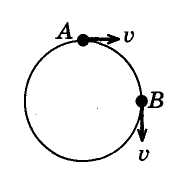 4Часовая и минутная стрелки различаются размерами и скоростями. Куда направлено центростремительное (нормальное) ускорение конца часовой стрелки (короткая стрелка) в положении, которое изображено на рис. а? На рис. б указаны варианты направлений ускорения часовой стрелки.Ответ _________ 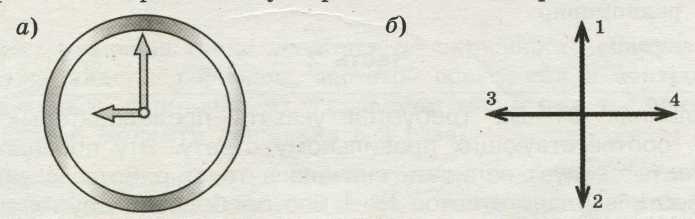 3Автомобиль движется с постоянной по модулю скоростью по траектории, представленной на рисунке. В какой из указанных точек траектории его центростремительное ускорение максимально?Ответ _________ Автомобиль движется с постоянной по модулю скоростью по траектории, представленной на рисунке. В какой из указанных точек траектории его центростремительное ускорение максимально?Ответ _________ Автомобиль движется с постоянной по модулю скоростью по траектории, представленной на рисунке. В какой из указанных точек траектории его центростремительное ускорение максимально?Ответ _________ Автомобиль движется с постоянной по модулю скоростью по траектории, представленной на рисунке. В какой из указанных точек траектории его центростремительное ускорение максимально?Ответ _________ 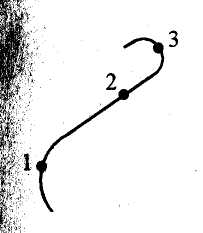 10Автомобиль движется по закруглению дороги радиусом 20 м с центростремительным ускорением 5 м/с2. Чему равна скорость автомобиля?Ответ _________м/с Автомобиль движется по закруглению дороги радиусом 20 м с центростремительным ускорением 5 м/с2. Чему равна скорость автомобиля?Ответ _________м/с Автомобиль движется по закруглению дороги радиусом 20 м с центростремительным ускорением 5 м/с2. Чему равна скорость автомобиля?Ответ _________м/с Автомобиль движется по закруглению дороги радиусом 20 м с центростремительным ускорением 5 м/с2. Чему равна скорость автомобиля?Ответ _________м/с Автомобиль движется по закруглению дороги радиусом 20 м с центростремительным ускорением 5 м/с2. Чему равна скорость автомобиля?Ответ _________м/с 10Кинематическое уравнение движения некоторой точки по окружности имеет вид s = 2t (все величины в системе СИ). Точка находится на расстоянии 0,4 м от центра окружности. Чему равно центростремительное ускорение указанной точки?Ответ _________м/с2 Кинематическое уравнение движения некоторой точки по окружности имеет вид s = 2t (все величины в системе СИ). Точка находится на расстоянии 0,4 м от центра окружности. Чему равно центростремительное ускорение указанной точки?Ответ _________м/с2 Кинематическое уравнение движения некоторой точки по окружности имеет вид s = 2t (все величины в системе СИ). Точка находится на расстоянии 0,4 м от центра окружности. Чему равно центростремительное ускорение указанной точки?Ответ _________м/с2 Кинематическое уравнение движения некоторой точки по окружности имеет вид s = 2t (все величины в системе СИ). Точка находится на расстоянии 0,4 м от центра окружности. Чему равно центростремительное ускорение указанной точки?Ответ _________м/с2 Кинематическое уравнение движения некоторой точки по окружности имеет вид s = 2t (все величины в системе СИ). Точка находится на расстоянии 0,4 м от центра окружности. Чему равно центростремительное ускорение указанной точки?Ответ _________м/с2 0,25Материальная точка, двигаясь равномерно по окружности против часовой стрелки, через 3 секунды первый раз попала из точки А в точку В (см. рисунок). Чему равна частота обращения точки (ответ запишите десятичной дробью)?Ответ _________с-1 Материальная точка, двигаясь равномерно по окружности против часовой стрелки, через 3 секунды первый раз попала из точки А в точку В (см. рисунок). Чему равна частота обращения точки (ответ запишите десятичной дробью)?Ответ _________с-1 Материальная точка, двигаясь равномерно по окружности против часовой стрелки, через 3 секунды первый раз попала из точки А в точку В (см. рисунок). Чему равна частота обращения точки (ответ запишите десятичной дробью)?Ответ _________с-1 Материальная точка, двигаясь равномерно по окружности против часовой стрелки, через 3 секунды первый раз попала из точки А в точку В (см. рисунок). Чему равна частота обращения точки (ответ запишите десятичной дробью)?Ответ _________с-1 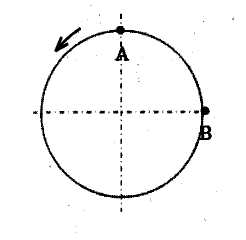 2Период обращения тела, движущегося равномерно по окружности, увеличился в 2 раза. Во сколько раз увеличилась частота обращения тела?Ответ __________Период обращения тела, движущегося равномерно по окружности, увеличился в 2 раза. Во сколько раз увеличилась частота обращения тела?Ответ __________Период обращения тела, движущегося равномерно по окружности, увеличился в 2 раза. Во сколько раз увеличилась частота обращения тела?Ответ __________Период обращения тела, движущегося равномерно по окружности, увеличился в 2 раза. Во сколько раз увеличилась частота обращения тела?Ответ __________Период обращения тела, движущегося равномерно по окружности, увеличился в 2 раза. Во сколько раз увеличилась частота обращения тела?Ответ __________30Период обращения Земли вокруг Солнца равен одному году, радиус орбиты Земли равен 150 млн.км. Чему равна скорость движения Земли по орбите? (ответ округлите до единиц)Ответ _________________ км/с Период обращения Земли вокруг Солнца равен одному году, радиус орбиты Земли равен 150 млн.км. Чему равна скорость движения Земли по орбите? (ответ округлите до единиц)Ответ _________________ км/с Период обращения Земли вокруг Солнца равен одному году, радиус орбиты Земли равен 150 млн.км. Чему равна скорость движения Земли по орбите? (ответ округлите до единиц)Ответ _________________ км/с Период обращения Земли вокруг Солнца равен одному году, радиус орбиты Земли равен 150 млн.км. Чему равна скорость движения Земли по орбите? (ответ округлите до единиц)Ответ _________________ км/с Период обращения Земли вокруг Солнца равен одному году, радиус орбиты Земли равен 150 млн.км. Чему равна скорость движения Земли по орбите? (ответ округлите до единиц)Ответ _________________ км/с 6,28На рисунке изображены  положения шарика, равномерно движущегося по окружности радиусом 1 м в горизонтальной плоскости. Положения шарика зафиксированы через каждые 0,1 с. Каков модуль скорости шарика?Ответ ______________ м/с На рисунке изображены  положения шарика, равномерно движущегося по окружности радиусом 1 м в горизонтальной плоскости. Положения шарика зафиксированы через каждые 0,1 с. Каков модуль скорости шарика?Ответ ______________ м/с На рисунке изображены  положения шарика, равномерно движущегося по окружности радиусом 1 м в горизонтальной плоскости. Положения шарика зафиксированы через каждые 0,1 с. Каков модуль скорости шарика?Ответ ______________ м/с 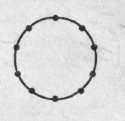 2Диск радиусом 20 см равномерно вращается вокруг своей оси. Скорость точки, находящейся на расстоянии 15 см от центра диска, равна 1,5 м/с. Чему равна скорость крайних точек диска?Ответ ___________ м/с Диск радиусом 20 см равномерно вращается вокруг своей оси. Скорость точки, находящейся на расстоянии 15 см от центра диска, равна 1,5 м/с. Чему равна скорость крайних точек диска?Ответ ___________ м/с Диск радиусом 20 см равномерно вращается вокруг своей оси. Скорость точки, находящейся на расстоянии 15 см от центра диска, равна 1,5 м/с. Чему равна скорость крайних точек диска?Ответ ___________ м/с Диск радиусом 20 см равномерно вращается вокруг своей оси. Скорость точки, находящейся на расстоянии 15 см от центра диска, равна 1,5 м/с. Чему равна скорость крайних точек диска?Ответ ___________ м/с Диск радиусом 20 см равномерно вращается вокруг своей оси. Скорость точки, находящейся на расстоянии 15 см от центра диска, равна 1,5 м/с. Чему равна скорость крайних точек диска?Ответ ___________ м/с увеличится  4Материальная точка равномерно движется со скоростью v по окружности радиусом r. Если скорость точки будет вдвое больше, то как (увеличится или уменьшится) и во сколько раз изменится модуль ее центростремительного ускорения?Ответ ______в____раз Материальная точка равномерно движется со скоростью v по окружности радиусом r. Если скорость точки будет вдвое больше, то как (увеличится или уменьшится) и во сколько раз изменится модуль ее центростремительного ускорения?Ответ ______в____раз Материальная точка равномерно движется со скоростью v по окружности радиусом r. Если скорость точки будет вдвое больше, то как (увеличится или уменьшится) и во сколько раз изменится модуль ее центростремительного ускорения?Ответ ______в____раз Материальная точка равномерно движется со скоростью v по окружности радиусом r. Если скорость точки будет вдвое больше, то как (увеличится или уменьшится) и во сколько раз изменится модуль ее центростремительного ускорения?Ответ ______в____раз Материальная точка равномерно движется со скоростью v по окружности радиусом r. Если скорость точки будет вдвое больше, то как (увеличится или уменьшится) и во сколько раз изменится модуль ее центростремительного ускорения?Ответ ______в____раз уменьшится 8 Точка движется по окружности радиуса R со скоростью v. Как (увеличится или уменьшится) и во сколько раз изменится центростремительное ускорение точки, если скорость уменьшить в 2 раза, а радиус окружности в 2 раза увеличить?Ответ _______в____раз Точка движется по окружности радиуса R со скоростью v. Как (увеличится или уменьшится) и во сколько раз изменится центростремительное ускорение точки, если скорость уменьшить в 2 раза, а радиус окружности в 2 раза увеличить?Ответ _______в____раз Точка движется по окружности радиуса R со скоростью v. Как (увеличится или уменьшится) и во сколько раз изменится центростремительное ускорение точки, если скорость уменьшить в 2 раза, а радиус окружности в 2 раза увеличить?Ответ _______в____раз Точка движется по окружности радиуса R со скоростью v. Как (увеличится или уменьшится) и во сколько раз изменится центростремительное ускорение точки, если скорость уменьшить в 2 раза, а радиус окружности в 2 раза увеличить?Ответ _______в____раз Точка движется по окружности радиуса R со скоростью v. Как (увеличится или уменьшится) и во сколько раз изменится центростремительное ускорение точки, если скорость уменьшить в 2 раза, а радиус окружности в 2 раза увеличить?Ответ _______в____раз увеличится 8Точка движется с постоянной по модулю скоростью v по окружности радиуса R. Как (увеличится или уменьшится) и во сколько раз изменится центростремительное ускорение точки, если ее скорость увеличить вдвое, а радиус окружности вдвое уменьшить?Ответ _____________ Точка движется с постоянной по модулю скоростью v по окружности радиуса R. Как (увеличится или уменьшится) и во сколько раз изменится центростремительное ускорение точки, если ее скорость увеличить вдвое, а радиус окружности вдвое уменьшить?Ответ _____________ Точка движется с постоянной по модулю скоростью v по окружности радиуса R. Как (увеличится или уменьшится) и во сколько раз изменится центростремительное ускорение точки, если ее скорость увеличить вдвое, а радиус окружности вдвое уменьшить?Ответ _____________ Точка движется с постоянной по модулю скоростью v по окружности радиуса R. Как (увеличится или уменьшится) и во сколько раз изменится центростремительное ускорение точки, если ее скорость увеличить вдвое, а радиус окружности вдвое уменьшить?Ответ _____________ Точка движется с постоянной по модулю скоростью v по окружности радиуса R. Как (увеличится или уменьшится) и во сколько раз изменится центростремительное ускорение точки, если ее скорость увеличить вдвое, а радиус окружности вдвое уменьшить?Ответ _____________ 16Два спутника движутся по разным круговым орбитам   вокруг   Земли.   Скорость   первого   из   них   в 2 раза больше, а радиус орбиты в 4 раза меньше, чем второго. Центростремительное ускорение первого спутника а1, второго — а2? Чему равно отношение a1 / a2?Ответ _________________Два спутника движутся по разным круговым орбитам   вокруг   Земли.   Скорость   первого   из   них   в 2 раза больше, а радиус орбиты в 4 раза меньше, чем второго. Центростремительное ускорение первого спутника а1, второго — а2? Чему равно отношение a1 / a2?Ответ _________________Два спутника движутся по разным круговым орбитам   вокруг   Земли.   Скорость   первого   из   них   в 2 раза больше, а радиус орбиты в 4 раза меньше, чем второго. Центростремительное ускорение первого спутника а1, второго — а2? Чему равно отношение a1 / a2?Ответ _________________Два спутника движутся по разным круговым орбитам   вокруг   Земли.   Скорость   первого   из   них   в 2 раза больше, а радиус орбиты в 4 раза меньше, чем второго. Центростремительное ускорение первого спутника а1, второго — а2? Чему равно отношение a1 / a2?Ответ _________________Два спутника движутся по разным круговым орбитам   вокруг   Земли.   Скорость   первого   из   них   в 2 раза больше, а радиус орбиты в 4 раза меньше, чем второго. Центростремительное ускорение первого спутника а1, второго — а2? Чему равно отношение a1 / a2?Ответ _________________3Две материальные точки движутся по окружностям радиусами R1 и R2 = 3R1 с одинаковой угловой скоростью. Чему равно отношение модулей их центростремительных ускорений a2 / a1?Ответ _________________Две материальные точки движутся по окружностям радиусами R1 и R2 = 3R1 с одинаковой угловой скоростью. Чему равно отношение модулей их центростремительных ускорений a2 / a1?Ответ _________________Две материальные точки движутся по окружностям радиусами R1 и R2 = 3R1 с одинаковой угловой скоростью. Чему равно отношение модулей их центростремительных ускорений a2 / a1?Ответ _________________Две материальные точки движутся по окружностям радиусами R1 и R2 = 3R1 с одинаковой угловой скоростью. Чему равно отношение модулей их центростремительных ускорений a2 / a1?Ответ _________________Две материальные точки движутся по окружностям радиусами R1 и R2 = 3R1 с одинаковой угловой скоростью. Чему равно отношение модулей их центростремительных ускорений a2 / a1?Ответ _________________4К боковой поверхности цилиндра, вращающегося вокруг своей оси, прижимают второй цилиндр с осью, параллельной оси первого, и радиусом, вдвое превосходящим радиус первого. При совместном вращении двух цилиндров без проскальзывания у них совпадаютцентростремительные ускорения точек на поверхностипериоды вращениячастоты вращениялинейные скорости точек на поверхностиК боковой поверхности цилиндра, вращающегося вокруг своей оси, прижимают второй цилиндр с осью, параллельной оси первого, и радиусом, вдвое превосходящим радиус первого. При совместном вращении двух цилиндров без проскальзывания у них совпадаютцентростремительные ускорения точек на поверхностипериоды вращениячастоты вращениялинейные скорости точек на поверхностиК боковой поверхности цилиндра, вращающегося вокруг своей оси, прижимают второй цилиндр с осью, параллельной оси первого, и радиусом, вдвое превосходящим радиус первого. При совместном вращении двух цилиндров без проскальзывания у них совпадаютцентростремительные ускорения точек на поверхностипериоды вращениячастоты вращениялинейные скорости точек на поверхностиК боковой поверхности цилиндра, вращающегося вокруг своей оси, прижимают второй цилиндр с осью, параллельной оси первого, и радиусом, вдвое превосходящим радиус первого. При совместном вращении двух цилиндров без проскальзывания у них совпадаютцентростремительные ускорения точек на поверхностипериоды вращениячастоты вращениялинейные скорости точек на поверхностиК боковой поверхности цилиндра, вращающегося вокруг своей оси, прижимают второй цилиндр с осью, параллельной оси первого, и радиусом, вдвое превосходящим радиус первого. При совместном вращении двух цилиндров без проскальзывания у них совпадаютцентростремительные ускорения точек на поверхностипериоды вращениячастоты вращениялинейные скорости точек на поверхности